.Position:		Open Double Hand HoldIntro: 		16 countsMAN: SIDE SHUFFLE, SHUFFLE SIDE SHUFFLE SIDE SHUFFLE BACK / LADY: SHUFFLE SIDE SHUFFLE SIDE SHUFFLE SIDE SHUFFLE FORWARDRelease handsPartners pass each other back to back. Man is OLOD, lady is ILODPartners are now face to face, offset to partner's left. Join left handsMAN: ROCK BACK, SHUFFLE ½ TURN, ROCK BACK, WALK, WALK / LADY: ½ TURN, SHUFFLE ½ TURN, ROCK BACK, WALK, WALKRaise joined hands for lady to turn underBoth LOD in side-by-side position. Lower left hands to lady's left shoulder and join right hands at    lady's right shoulderKICK BALL STEP, KICK BALL STEP, WALK, WALK, SHUFFLE FORWARDMAN: ROCK STEP FORWARD, COASTER STEP, ROCK STEP FORWARD, COASTER STEP / LADY: ROCK STEP FORWARD, COASTER STEP, HEEL GRIND TURN ½ LEFT, COASTER STEPRelease left hands. Raise right hands for lady to turn underLower joined hands. Partners are face-to-faceRelease handsREPEATContact : www.lindasansoucy.com - cowgirl_nevada@hotmail.comLike Tomorrow Never Comes (P)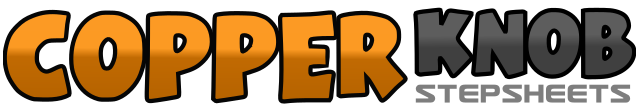 .......Count:32Wall:0Level:Low Intermediate Polka partner/circle.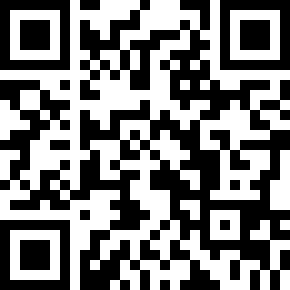 Choreographer:Linda Sansoucy (CAN) - March 2016Linda Sansoucy (CAN) - March 2016Linda Sansoucy (CAN) - March 2016Linda Sansoucy (CAN) - March 2016Linda Sansoucy (CAN) - March 2016.Music:Tomorrow Never Comes - Zac Brown BandTomorrow Never Comes - Zac Brown BandTomorrow Never Comes - Zac Brown BandTomorrow Never Comes - Zac Brown BandTomorrow Never Comes - Zac Brown Band........1&2Chassé side right-left-right3&4Turn ¼ right and chassé side left-right-left5&6Turn ¼ right and chassé side right-left-right7&8MAN: 	Chassé back left-right-left (RLOD)7&8Lady : 	Chassé forward left-right-left (LOD)1-2MAN:	 Rock right back, recover to left1-2LADY: 	Step right forward, turn ½ left (weight to left)3&4BOTH: Chassé forward right-left-right turning ½ left (LOD)5-8Rock left back, recover to right, step left forward, step right forward1&2-3&4Left kick ball step, left kick ball step5-6-7&8Step left forward, step right forward, chassé forward left-right-left1-2-3&4Rock right forward, recover to left, right coaster step5-6MAN: 	Rock left forward, recover to right5-6LADY: 	Step left heel forward, turn ½ left and step right together (RLOD)7&8Left coaster step